Túrakód: F_Berek-24,5 /  Táv.: 24,5 km  /  Frissítve: 2020-12-06Túranév: Szent-S-kör / Terepfutó _Berek-24,5 kmEllenőrzőpont és résztáv adatok:Feldolgozták: Baráth László, Hernyik András, Valkai Árpád, 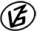 Tapasztalataidat, élményeidet őrömmel fogadjuk! 
(Fotó és videó anyagokat is várunk.)EllenőrzőpontEllenőrzőpontEllenőrzőpontEllenőrzőpontRésztáv (kerekített adatok)Résztáv (kerekített adatok)Résztáv (kerekített adatok)          Elnevezése          ElnevezéseKódjaHelyzeteElnevezéseHosszaHossza1.Berek / Rajt-Cél / terepfutóBerek
/R-CN46 37.569 E20 13.802F_Berek-24,5_1-rt-  -  -  --  -  -  -2.Berek / 1Berek/1N46 36.516 E20 15.997F_Berek-24,5_2-rt4,2 km4,2 km3.Berek / 10Berek/10N46 36.053 E20 15.528F_Berek-24,5_3-rt1,3 km5,5 km4.Berek / 12Berek/12N46 35.624 E20 10.548F_Berek-24,5_4-rt9,3 km14,8 km5.Berek / 8Berek/8N46 37.710 E20 11.396F_Berek-24,5_5-rt4,9 km19,7 km6.Berek / 9Berek/9N46 38.079 E20 13.217F_Berek-24,5_6-rt2,9 km22,6 km7.Berek / Rajt-Cél / terepfutóBerek
/R-CN46 37.569 E20 13.802-  -  -  -  -  -  -  -  -  -1,8 km24,5 km